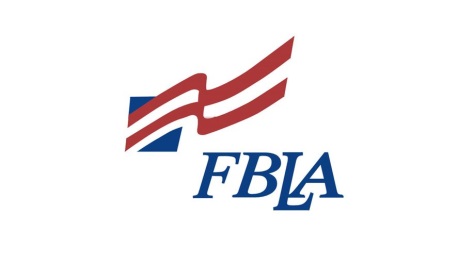 ALL MONDAYS @ 2:45Sept. 23					 	March 2                                  November 4				April 6December 9					May 4	January 6						June 1February 3ALL MEETNGS WILL BE HELD IN  G.I. ROOM!!!!!!!